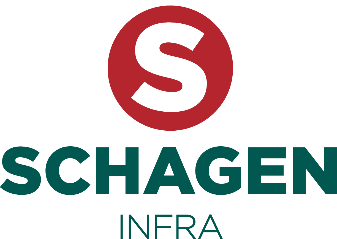 18 januari 2024  Beste heer/mevrouw, Binnenkort werkt Schagen Infra bij u in de buurt. In opdracht van de gemeente Dalfsen leggen we een deel van de snelfietsroute aan. Hierdoor verbetert de fietsroute tussen Zwolle, Dalfsen, Oudleusen en Ommen. In het voortraject bent u als aanwonende door de gemeente geïnformeerd over het ontwerp. Daarnaast kunt u meer over het project vinden op de website van de gemeente Dalfsen via https://www.dalfsen.nl/snelfietsroute-oudleusen-en-dalfsen.In deze brief geven wij u meer informatie over de werkzaamheden, planning en bereikbaarheid. Planning en werkzaamhedenOp dinsdag 6 februari beginnen we met de werkzaamheden aan de Parallelstraat. We starten met het verwijderen van de bovenste laag van het asfalt. Ondertussen herstraten en verbreden we de voetpaden. Ook leggen we de parkeerplaatsen opnieuw aan. Hierin plaatsen we waterdoorlatende graskeien. Vervolgens zagen we stroken in het asfalt. Hierin storten we betonnen geleiders. Daarmee beginnen we vanaf 18 maart en deze werkzaamheden duren ongeveer drie dagen. Daarna heeft het beton even de tijd nodig om uit te harden. Na het storten van het beton pakken we de kruising bij Mansier aan. We verwachten deze werkzaamheden eind maart af te ronden. Onze werkzaamheden zijn afhankelijk van onder meer de weersomstandigheden. Als de planning wijzigt, laten we het u weten. BereikbaarheidTijdens de werkzaamheden sluiten we de Parallelstraat af voor doorgaand verkeer. Op de borden langs de weg staan de omleidingsroutes. Aanwonenden blijven bereikbaar. Behalve tijdens de 
asfalt- en betonwerkzaamheden. De dagen waarop we deze werkzaamheden uitvoeren geven we op een later moment aan u door. Containers kunt u op de gebruikelijke dag aan de weg zetten. Wij brengen de containers naar een centrale plek, waar ze geleegd kunnen worden. Aan het eind van de dag zetten we ze weer terug. In geval van nood kunnen hulpdiensten altijd langs de werkzaamheden rijden en hun bestemming bereiken. ContactHeeft u vragen? Die kunt u mailen naar snelfietsroute@schageninfra.nl. Wilt u liever bellen? Dan kunt u op werkdagen tijdens kantooruren telefonisch contact met mij opnemen via 06 – 51 27 13 08.Wilt u tekeningen van de werkzaamheden bekijken? Dan bent u van harte welkom in onze keet achter de BP aan de Goldkampstraat in Dalfsen. Het zou fijn zijn als u van tevoren even belt of een mailtje stuurt! 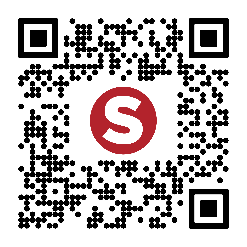 Daarnaast geven we wekelijks projectupdates via onze eigen app Schagen Infra, die u gratis kunt downloaden in de app- of playstore. Of scan de QR-code. Als u klikt op Snelfietsroute Oudleusen - Dalfsen volgt u het project. In de app vindt u meer informatie over de voortgang van de werkzaamheden, kunt u foto’s bekijken, een enquête invullen en contact met Schagen Infra opnemen. Onze werkzaamheden veroorzaken helaas enige hinder. We doen ons best de overlast zoveel mogelijk te beperken. Mocht u een vraag hebben, dan zoeken we altijd samen naar een passende oplossing. Alvast bedankt voor uw begrip en medewerking! Met vriendelijke groet,Henrie Bouwhuis, 
Uitvoerder Schagen Infra